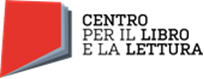 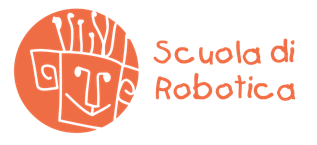 Educare alla LetturaLeggere e Narrare con il coding e la robotica educativaLa partecipazioneSono invitati a partecipare biblioteche (nazionali, regionali, comunali, private), enti pubblici e privati di promozione della lettura, case editrici, scuole (anche primarie)La collaborazioneVorrei seguire le 20 ore di lezioni on lineVorrei poter presentare i nostri progetti di promozione alla letturaVorrei poter presentare i nostri progetti di promozione alla lettura con tecnologie digitali (Scratch, robotica educativa, altro)I libriQuale libro o libri sareste interessati/e a promuovere? ………………………Quale libro o libri sareste interessati/ a promuovere con tecnologie digitali?…………………Solo per le scuoleSono interessato/a come Docente singolo/aSiamo interessati/e in più Docenti della stessa ScuolaSono interessato/a come scuola/istitutoHo ottenuto/ho chiesto l’approvazione del Consiglio di IstitutoEnte Persona/e incaricata/e a seguire il progettoIndirizzo emailN. Telefono(Solo per le scuole) Materia di insegnamento